Internmatch 18/2-14:Dags för säsongens första ”riktiga” match. Lagen delades in i lag VITT och lag ROSA. Det märktes en del att de var första ”riktiga” matchen för i år. Matchen började med många felpass från både lagen. De tog en stund innan matchen tagit form och passningarna började sitta. Men efter ett inspirerande tal från Nicklas ”Coach” Gudmundsson i andra halvlek, lugnade spelet sig och bollen hittade sina spelare. Det blev bättre spel från båda lagen, efter en stund hittade en boll in i nätmaskorna genom Johnnie i det vita laget. Snacket i halvtid hade gett effekt och spelet blev bättre. Matchen slutade 1-0 till lag vit. Bra kämpar insatts från båda lagen.Bra krigat idag boys, kul att få en match i benen nu blickar vi framåt mot nya matcher och träningar. Försätt att hålla uppe tempot på träningarna och matcher så kan denna säsong bli riktigt rolig. // IS Örnia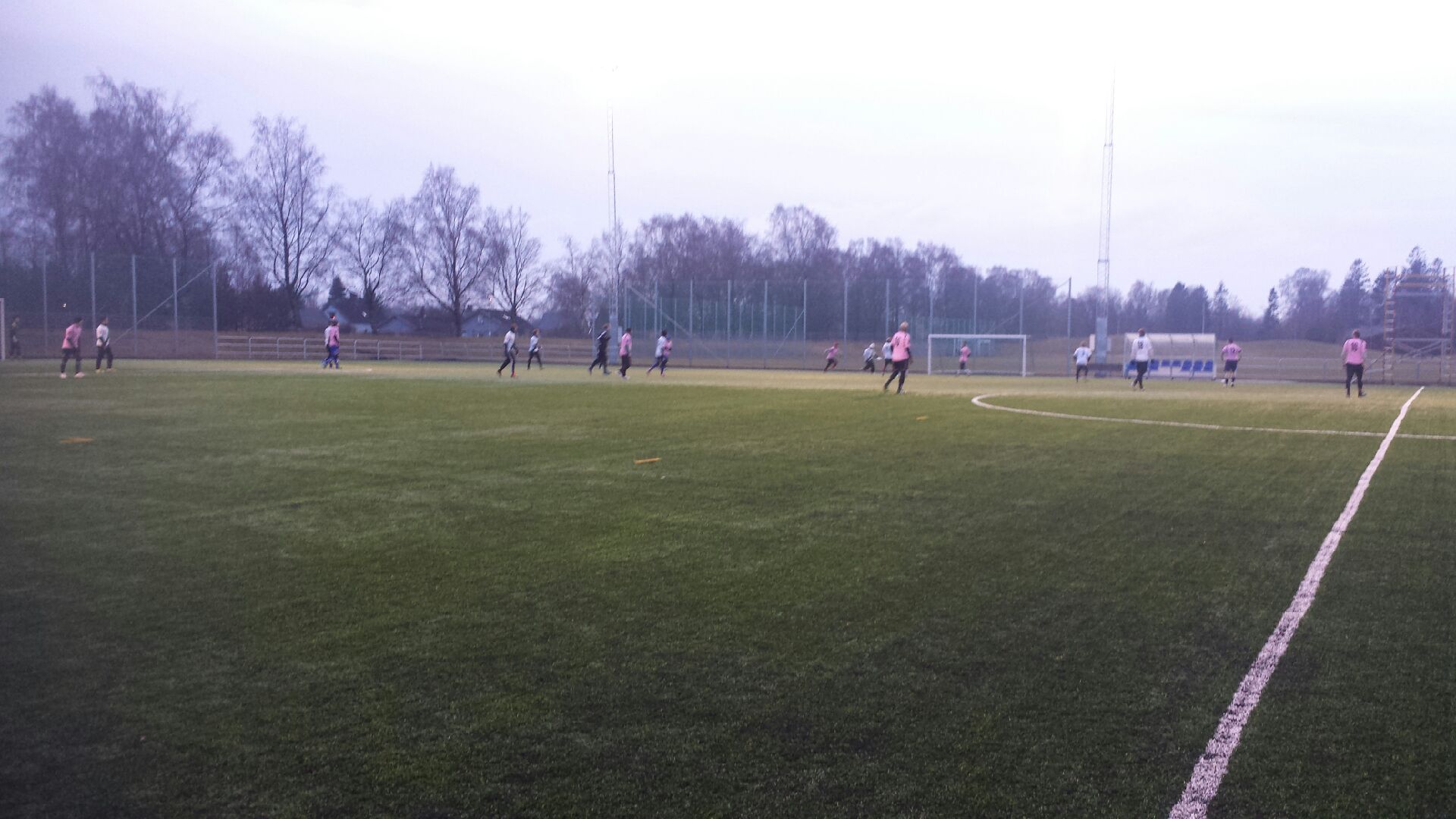 